SELLER NOTIFICATION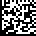 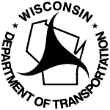 Wisconsin Department of TransportationMV2870        6/2022        s.342.41 Wis. Stats.	wisconsindmv.gov/sellernotifyIf you have all required information but do not have access to complete the form online, you can mail the completed form to: DMV Communication CenterP.O. Box 7949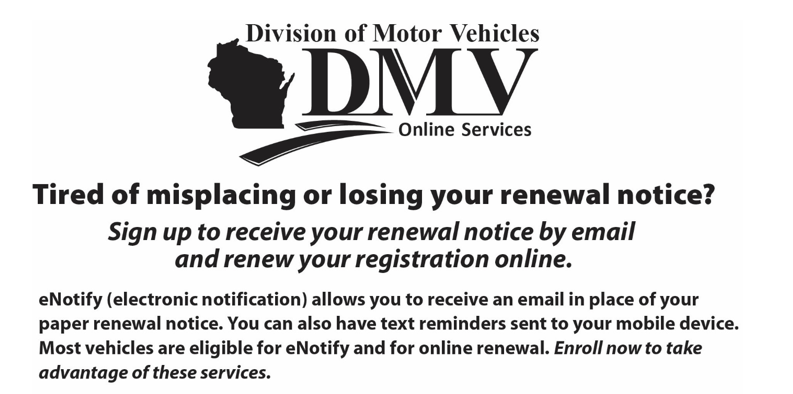 Madison, WI 53707-7949											To access eNotify, please visit wisconsindmv.gov/enotifyThis form must be completed if the vehicle is sold between individuals (businesses and trusts should not submit a Seller Notification Form). Any fields left blank will result in your Seller Notification not being entered. The Vehicle Identification Number (VIN) can be found on proof of insurance documents, previous Certificates of Vehicle Registration or previous renewal notices. Keep a copy of this completed form for your records.This form does not replace the titling process; you will be listed on DMV records as the owner of the sold vehicle until the buyer titles it in his/her name. Go to wisconsindmv.gov/sellernotify to enter the Seller Notification online.This form must be completed if the vehicle is sold between individuals (businesses and trusts should not submit a Seller Notification Form). Any fields left blank will result in your Seller Notification not being entered. The Vehicle Identification Number (VIN) can be found on proof of insurance documents, previous Certificates of Vehicle Registration or previous renewal notices. Keep a copy of this completed form for your records.This form does not replace the titling process; you will be listed on DMV records as the owner of the sold vehicle until the buyer titles it in his/her name. Go to wisconsindmv.gov/sellernotify to enter the Seller Notification online.This form must be completed if the vehicle is sold between individuals (businesses and trusts should not submit a Seller Notification Form). Any fields left blank will result in your Seller Notification not being entered. The Vehicle Identification Number (VIN) can be found on proof of insurance documents, previous Certificates of Vehicle Registration or previous renewal notices. Keep a copy of this completed form for your records.This form does not replace the titling process; you will be listed on DMV records as the owner of the sold vehicle until the buyer titles it in his/her name. Go to wisconsindmv.gov/sellernotify to enter the Seller Notification online.This form must be completed if the vehicle is sold between individuals (businesses and trusts should not submit a Seller Notification Form). Any fields left blank will result in your Seller Notification not being entered. The Vehicle Identification Number (VIN) can be found on proof of insurance documents, previous Certificates of Vehicle Registration or previous renewal notices. Keep a copy of this completed form for your records.This form does not replace the titling process; you will be listed on DMV records as the owner of the sold vehicle until the buyer titles it in his/her name. Go to wisconsindmv.gov/sellernotify to enter the Seller Notification online.This form must be completed if the vehicle is sold between individuals (businesses and trusts should not submit a Seller Notification Form). Any fields left blank will result in your Seller Notification not being entered. The Vehicle Identification Number (VIN) can be found on proof of insurance documents, previous Certificates of Vehicle Registration or previous renewal notices. Keep a copy of this completed form for your records.This form does not replace the titling process; you will be listed on DMV records as the owner of the sold vehicle until the buyer titles it in his/her name. Go to wisconsindmv.gov/sellernotify to enter the Seller Notification online.This form must be completed if the vehicle is sold between individuals (businesses and trusts should not submit a Seller Notification Form). Any fields left blank will result in your Seller Notification not being entered. The Vehicle Identification Number (VIN) can be found on proof of insurance documents, previous Certificates of Vehicle Registration or previous renewal notices. Keep a copy of this completed form for your records.This form does not replace the titling process; you will be listed on DMV records as the owner of the sold vehicle until the buyer titles it in his/her name. Go to wisconsindmv.gov/sellernotify to enter the Seller Notification online.This form must be completed if the vehicle is sold between individuals (businesses and trusts should not submit a Seller Notification Form). Any fields left blank will result in your Seller Notification not being entered. The Vehicle Identification Number (VIN) can be found on proof of insurance documents, previous Certificates of Vehicle Registration or previous renewal notices. Keep a copy of this completed form for your records.This form does not replace the titling process; you will be listed on DMV records as the owner of the sold vehicle until the buyer titles it in his/her name. Go to wisconsindmv.gov/sellernotify to enter the Seller Notification online.This form must be completed if the vehicle is sold between individuals (businesses and trusts should not submit a Seller Notification Form). Any fields left blank will result in your Seller Notification not being entered. The Vehicle Identification Number (VIN) can be found on proof of insurance documents, previous Certificates of Vehicle Registration or previous renewal notices. Keep a copy of this completed form for your records.This form does not replace the titling process; you will be listed on DMV records as the owner of the sold vehicle until the buyer titles it in his/her name. Go to wisconsindmv.gov/sellernotify to enter the Seller Notification online.This form must be completed if the vehicle is sold between individuals (businesses and trusts should not submit a Seller Notification Form). Any fields left blank will result in your Seller Notification not being entered. The Vehicle Identification Number (VIN) can be found on proof of insurance documents, previous Certificates of Vehicle Registration or previous renewal notices. Keep a copy of this completed form for your records.This form does not replace the titling process; you will be listed on DMV records as the owner of the sold vehicle until the buyer titles it in his/her name. Go to wisconsindmv.gov/sellernotify to enter the Seller Notification online.This form must be completed if the vehicle is sold between individuals (businesses and trusts should not submit a Seller Notification Form). Any fields left blank will result in your Seller Notification not being entered. The Vehicle Identification Number (VIN) can be found on proof of insurance documents, previous Certificates of Vehicle Registration or previous renewal notices. Keep a copy of this completed form for your records.This form does not replace the titling process; you will be listed on DMV records as the owner of the sold vehicle until the buyer titles it in his/her name. Go to wisconsindmv.gov/sellernotify to enter the Seller Notification online.This form must be completed if the vehicle is sold between individuals (businesses and trusts should not submit a Seller Notification Form). Any fields left blank will result in your Seller Notification not being entered. The Vehicle Identification Number (VIN) can be found on proof of insurance documents, previous Certificates of Vehicle Registration or previous renewal notices. Keep a copy of this completed form for your records.This form does not replace the titling process; you will be listed on DMV records as the owner of the sold vehicle until the buyer titles it in his/her name. Go to wisconsindmv.gov/sellernotify to enter the Seller Notification online.This form must be completed if the vehicle is sold between individuals (businesses and trusts should not submit a Seller Notification Form). Any fields left blank will result in your Seller Notification not being entered. The Vehicle Identification Number (VIN) can be found on proof of insurance documents, previous Certificates of Vehicle Registration or previous renewal notices. Keep a copy of this completed form for your records.This form does not replace the titling process; you will be listed on DMV records as the owner of the sold vehicle until the buyer titles it in his/her name. Go to wisconsindmv.gov/sellernotify to enter the Seller Notification online.This form must be completed if the vehicle is sold between individuals (businesses and trusts should not submit a Seller Notification Form). Any fields left blank will result in your Seller Notification not being entered. The Vehicle Identification Number (VIN) can be found on proof of insurance documents, previous Certificates of Vehicle Registration or previous renewal notices. Keep a copy of this completed form for your records.This form does not replace the titling process; you will be listed on DMV records as the owner of the sold vehicle until the buyer titles it in his/her name. Go to wisconsindmv.gov/sellernotify to enter the Seller Notification online.This form must be completed if the vehicle is sold between individuals (businesses and trusts should not submit a Seller Notification Form). Any fields left blank will result in your Seller Notification not being entered. The Vehicle Identification Number (VIN) can be found on proof of insurance documents, previous Certificates of Vehicle Registration or previous renewal notices. Keep a copy of this completed form for your records.This form does not replace the titling process; you will be listed on DMV records as the owner of the sold vehicle until the buyer titles it in his/her name. Go to wisconsindmv.gov/sellernotify to enter the Seller Notification online.SELLER IDENTITY INFORMATIONSELLER IDENTITY INFORMATIONSELLER IDENTITY INFORMATIONSELLER IDENTITY INFORMATIONSELLER IDENTITY INFORMATIONSELLER IDENTITY INFORMATIONSELLER IDENTITY INFORMATIONSELLER IDENTITY INFORMATIONSELLER IDENTITY INFORMATIONSELLER IDENTITY INFORMATIONSELLER IDENTITY INFORMATIONSELLER IDENTITY INFORMATIONSELLER IDENTITY INFORMATIONSeller Name (first, middle, last) – NOT A BUSINESS OR TRUST NAMESeller Name (first, middle, last) – NOT A BUSINESS OR TRUST NAMESeller Name (first, middle, last) – NOT A BUSINESS OR TRUST NAMESeller Name (first, middle, last) – NOT A BUSINESS OR TRUST NAMESeller Name (first, middle, last) – NOT A BUSINESS OR TRUST NAMESeller Name (first, middle, last) – NOT A BUSINESS OR TRUST NAMESeller Name (first, middle, last) – NOT A BUSINESS OR TRUST NAMESeller Name (first, middle, last) – NOT A BUSINESS OR TRUST NAMESeller Name (first, middle, last) – NOT A BUSINESS OR TRUST NAMESeller Name (first, middle, last) – NOT A BUSINESS OR TRUST NAMESeller Name (first, middle, last) – NOT A BUSINESS OR TRUST NAMEBirth Date       	   –	   	   	   –	   	   	   	      M	     M		    D	     D		    Y	     Y	     Y	      YBirth Date       	   –	   	   	   –	   	   	   	      M	     M		    D	     D		    Y	     Y	     Y	      YDriver License Number    	    	    	   	   –	    	    	    	    	   –	   	    	    	    	   –	            1	    2	      3	     4		       5	      6	      7	      8		     9	      10	     11	    12		      13	     14Driver License Number    	    	    	   	   –	    	    	    	    	   –	   	    	    	    	   –	            1	    2	      3	     4		       5	      6	      7	      8		     9	      10	     11	    12		      13	     14ANDANDLast 4-digits of your Social Security Number Last 4-digits of your Social Security Number Last 4-digits of your Social Security Number Last 4-digits of your Social Security Number Last 4-digits of your Social Security Number Last 4-digits of your Social Security Number Last 4-digits of your Social Security Number Last 4-digits of your Social Security Number Last 4-digits of your Social Security Number Street AddressCityCityCityCityStateStateZIP CodeZIP CodeZIP Code(Area Code) Telephone Number (daytime)(Area Code) Telephone Number (daytime)(Area Code) Telephone Number (daytime)VEHICLE INFORMATIONVEHICLE INFORMATIONVEHICLE INFORMATIONVEHICLE INFORMATIONVEHICLE INFORMATIONVEHICLE INFORMATIONVEHICLE INFORMATIONVEHICLE INFORMATIONVEHICLE INFORMATIONVEHICLE INFORMATIONVEHICLE INFORMATIONVEHICLE INFORMATIONVEHICLE INFORMATIONVehicle Identification Number   1	      2	      3	     4	      5	        6	        7	      8	      9	      10	    11	     12	     13	     14     15     16     17Vehicle Identification Number   1	      2	      3	     4	      5	        6	        7	      8	      9	      10	    11	     12	     13	     14     15     16     17Vehicle Identification Number   1	      2	      3	     4	      5	        6	        7	      8	      9	      10	    11	     12	     13	     14     15     16     17Standard VIN for vehicles manufactured after 1980 has 17 characters.Standard VIN for vehicles manufactured after 1980 has 17 characters.Standard VIN for vehicles manufactured after 1980 has 17 characters.Standard VIN for vehicles manufactured after 1980 has 17 characters.Standard VIN for vehicles manufactured after 1980 has 17 characters.YearMakeMakeMakeModelSALE INFORMATIONSALE INFORMATIONSALE INFORMATIONSALE INFORMATIONSALE INFORMATIONSALE INFORMATIONSALE INFORMATIONSALE INFORMATIONSALE INFORMATIONSALE INFORMATIONSALE INFORMATIONSALE INFORMATIONSALE INFORMATIONDate of Sale (date cannot be more than one year ago or in the future)Date of Sale (date cannot be more than one year ago or in the future)Date of Sale (date cannot be more than one year ago or in the future)Date of Sale (date cannot be more than one year ago or in the future)Date of Sale (date cannot be more than one year ago or in the future)Date of Sale (date cannot be more than one year ago or in the future)Sale Price (please enter $0.00 if no money was exchanged)Sale Price (please enter $0.00 if no money was exchanged)Sale Price (please enter $0.00 if no money was exchanged)Sale Price (please enter $0.00 if no money was exchanged)Sale Price (please enter $0.00 if no money was exchanged)Sale Price (please enter $0.00 if no money was exchanged)Sale Price (please enter $0.00 if no money was exchanged)BUYER IDENTITY INFORMATION (at least one buyer name is required)BUYER IDENTITY INFORMATION (at least one buyer name is required)BUYER IDENTITY INFORMATION (at least one buyer name is required)BUYER IDENTITY INFORMATION (at least one buyer name is required)BUYER IDENTITY INFORMATION (at least one buyer name is required)BUYER IDENTITY INFORMATION (at least one buyer name is required)BUYER IDENTITY INFORMATION (at least one buyer name is required)BUYER IDENTITY INFORMATION (at least one buyer name is required)BUYER IDENTITY INFORMATION (at least one buyer name is required)BUYER IDENTITY INFORMATION (at least one buyer name is required)BUYER IDENTITY INFORMATION (at least one buyer name is required)BUYER IDENTITY INFORMATION (at least one buyer name is required)BUYER IDENTITY INFORMATION (at least one buyer name is required)Buyer Name (first, last) – NOT A BUSINESS OR TRUST NAMEBuyer Name (first, last) – NOT A BUSINESS OR TRUST NAMEBuyer Name (first, last) – NOT A BUSINESS OR TRUST NAMEBuyer Name (first, last) – NOT A BUSINESS OR TRUST NAMEBuyer Name (first, last) – NOT A BUSINESS OR TRUST NAMEBuyer Name (first, last) – NOT A BUSINESS OR TRUST NAMEBuyer Name (first, last) – NOT A BUSINESS OR TRUST NAMEBuyer Name (first, last) – NOT A BUSINESS OR TRUST NAMEBuyer Name (first, last) – NOT A BUSINESS OR TRUST NAMEBuyer Name (first, last) – NOT A BUSINESS OR TRUST NAMEBuyer Name (first, last) – NOT A BUSINESS OR TRUST NAMEBuyer Name (first, last) – NOT A BUSINESS OR TRUST NAMEBuyer Name (first, last) – NOT A BUSINESS OR TRUST NAMEBuyer Name (first, last) – NOT A BUSINESS OR TRUST NAMEBuyer Name (first, last) – NOT A BUSINESS OR TRUST NAMEBuyer Name (first, last) – NOT A BUSINESS OR TRUST NAMEBuyer Name (first, last) – NOT A BUSINESS OR TRUST NAMEBuyer Name (first, last) – NOT A BUSINESS OR TRUST NAMEBuyer Name (first, last) – NOT A BUSINESS OR TRUST NAMEBuyer Name (first, last) – NOT A BUSINESS OR TRUST NAMEBuyer Name (first, last) – NOT A BUSINESS OR TRUST NAMEBuyer Name (first, last) – NOT A BUSINESS OR TRUST NAMEBuyer Name (first, last) – NOT A BUSINESS OR TRUST NAMEBuyer Name (first, last) – NOT A BUSINESS OR TRUST NAMEBuyer Name (first, last) – NOT A BUSINESS OR TRUST NAMEBuyer Name (first, last) – NOT A BUSINESS OR TRUST NAME